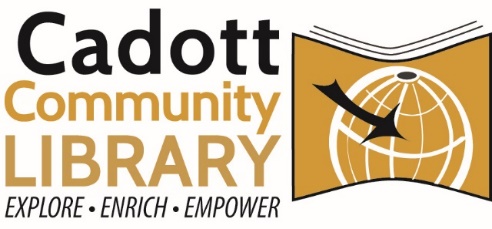 SPECIAL MEETING: Library Board of TrusteesTIME: Monday, June 24, 2019 at 4:30 PMPLACE: Cadott Community LibraryAGENDA:Call the Meeting to OrderRoll Call, Establish QuorumCertification of Compliance to Open Meeting LawApproval of AgendaDiscussion of Changing Board Meeting TimeDiscussion/Approval of Handbook: Time Away from Work PolicyPublic CommentsAdjournmentAnyone requiring special arrangements is asked to contact the Library Director by Noon, Friday, June 21st to ensure time to post a revised agenda. Thank you!www.cadottlibrary.org ∙ 715-289-4950 ∙ cadottpl@cadottlibrary.org